Приложение 3Инвестиционная площадка № 67-12-09Инвестиционная площадка № 67-12-09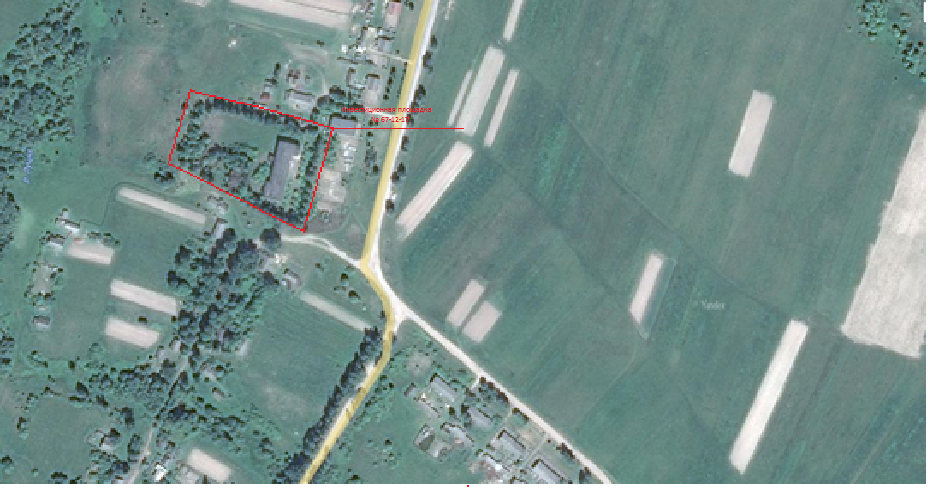 Месторасположение:Смоленская область,  п. Монастырщина, ул. Ленинская, д. 46.расстояние до г. Москва - 464 км.расстояние до г. Смоленск - 50 км.расстояние до г. Починок - 53 км.Расстояние до п. Монастырщина – 0 км.Характеристика участка:площадь –0,26 га.категория земель - земли населенных пунктов.-   форма собственности – муниципальная.- существующие строения – здание физкультурно-оздоровительного комплекса, общая площадь 437,3кв.м.- приоритетное направление использования -  размещение объектов здравоохранения, культуры, торговли, общественного питания, социального и коммунально-бытового назначения, предпринимательской деятельности.Подъездные пути:71 км до автодороги Смоленск - Брянск.0 км до автодороги Монастырщина - Починок.-   0 км до автодороги Монастырщина - Смоленск.Инженерные коммуникации:газоснабжение: не имеется.-   электроснабжение: -    точка подключения электроснабжения в 20 м. от участка.- максимальная мощность- 5,64 МВА.-    водоснабжение: -    точка подключения водоснабжения в 20 м. от участка. Условия предоставления:-   рыночная стоимость: аренда с последующим выкупом – 100000 рублей/год;выкуп – 1000000 рублей.